Мастер-класс для педагогов«Здоровьесберегающие технологии в ДОУ»Цель: применение здоровьесберегающих технологий в воспитательно-образовательном процессе.Задачи: познакомить педагогов с разнообразными методами и приёмами, которые оказывают положительное воздействие на физическое и психическое развитие детей.-Здравствуйте, уважаемые коллеги!- Крикните громко и хором, друзья,Помочь откажетесь мне? (нет или да)Деток вы любите? Да или нет?Пришли вы на мастер-класс,Сил совсем нет,Вам лекции хочется слушать здесь? (Нет)Я вас понимаю….Как быть господа?Проблемы детей решать нужно нам? (Да)Дайте мне тогда ответПомочь откажетесь мне? (Нет)Последнее спрошу у вас я:Активными все будете? (нет или Да)Итак, с прекрасным настроением и позитивными эмоциями мы начинаем мастер-класс «Здоровьесберегающие технологии в ДОУ»Цель здоровьесберегающих образовательных технологий обеспечить ребенку возможность сохранения здоровья, сформировать необходимые знания, умения и навыки здорового образа жизни, научить использовать полученные знания в повседневной жизни.Важно понимать что Здоровье - это состояние полного физического, психического и социального благополучия, а не просто отсутствие болезней или физических дефектов.Благодаря использованию здоровьесберегающих технологий у детей происходит:- улучшение памяти, внимания, мышления; повышение способности к произвольному контролю; улучшение общего эмоционального состояния; повышается работоспособность, уверенность в себе; стимулируются двигательные функции; снижает утомляемость; развивается дыхательный и артикуляционный аппарат; стимулируется речевая функция;Здоровьесберегающие педагогические технологии применяются в различных видах деятельности и представлены как:Технологии сохранения и стимулирования здоровья:динамические паузы, подвижные и спортивные игры, релаксация, гимнастика пальчиковая, гимнастика для глаз, гимнастика дыхательная, гимнастика бодрящая, гимнастика корригирующие2. Технологии обучения здоровому образу жизни: Физкультурные занятия, ритмика, проблемно-игровые, коммуникативные игры, беседы из серии «Здоровье», точечный самомассаж.3. Коррекционные технологии: технологии развития эмоцоинально-волевой сферы, коррекция поведения, психогимнастика, арт-терапия, артикуляционная гимнастика, технология музыкального воздействия, (сказкотерапия) и другие.А теперь перейдём к практической части мастер-класса.Задания для педагоговПедагогам предлагается выбрать цвет буклета и описать ощущения связанные с этим цветом.Цветотерапия — это одно из самых перспективных и надежных методов лечения и оздоровления. Цвет служит мощным стимулятором эмоционального и интеллектуального развития детей.Красный обеспечивает здоровье, физическую силу, выносливость, устойчивость, уверенность в себе повышает внутреннюю энергию, способствует активизации кроветворения, нормализации кровообращения и обмена веществ.Оранжевый повышает уровень нейроэндокринной регуляции, помогает победить усталость, хандру, депрессию, неуверенность, тревогу и страх.Желтый как символ солнца, снимает напряжения и даёт надежду.Зеленый способствует ритмичной работе сердца, отдыху глаз, оказывает умеренное противовоспалительное и противоаллергическое действие. К тому же он помогает при кашле. успокаивает, повышает иммунитет, благоприятно влияет на работу щитовидной железы.Голубой помогает при бессоннице, снимает страхи, вызывает ощущение комфорта и покоя, снимает напряжение, снижает артериальное давление, успокаивает дыхание.Фиолетовый действует мягко, стимулирующе. Дает силу при энергетическом истощении, не дает места депрессии, пессимизму и бессилию.Пальчиковая гимнастика               Что дает пальчиковая гимнастика детям? (ответы педагогов)- Способствует овладению навыками мелкой моторики.- Помогает развивать речь.- Повышает работоспособность коры головного мозга.- Развивает у ребенка психические процессы: мышление, внимание, память, воображение.-  Снимает тревожностьЗадание тем, у кого Красный цвет буклетаВам нужно придумать движения и продемонстрировать пальчиковую гимнастику в соответствии с текстом:Будем мы варить компот                (Левую ладошку держат «ковшиком»),Фруктов нужно много – вот…      (Указательным пальцем правой                                                                                               руки «мешают»),Будем яблоки крошить                    (Загибаем большой палец),Грушу будем мы рубить                  (…указательный палец),Отожмем лимонный сок,                (…средний  палец)Слив положим, сахарный песок    (…безымянный и мизинец),Варим, варим мы компот                 (Указательным пальцем правой                                                                                                руки «мешают»),       Угостим честной народ                    (Руки протягивают).А теперь задание, тому у кого Зеленый цвет буклетаИгровая деятельность повышает интерес к занятиям физкультурой и спортом. Не только подвижные или спортивные игры повышают интерес, но и дидактические игры. Вашему вниманию представляю многотуровое дидактическое пособие «Эрудиты спорта»Желтый цвет буклетаЭмоциональную сферу можно рассматривать как один из фундаментальных внутренних факторов, определяющих психическое здоровье ребенка и становление его психики. При помощи дидактических игр возможно формирование эмоционального благополучия у детей дошкольного возраста.- Дидактическая игра «Угадай эмоцию по показу»Оранжевый цвет буклетаРелаксация – это умение расслабиться, она помогает одним детям снять напряжение, другим – сконцентрировать внимание, снять возбуждение.                        Голубой цвет буклетаМузыкотерапия - это лекарство, которое слушают. О том, что музыка способна изменить душевное и физическое состояние человека, знали еще в древней Греции и других странах. Слушание правильно подобранной музыки повышает иммунитет детей, снимает напряжение и раздражительность, головную и мышечную боль, восстанавливает спокойное дыхание. Музыка действует избирательно: в зависимости от характера произведения, от инструмента, на котором она исполняется. Так, например, скрипка и фортепиано успокаивают нервную систему, а флейта оказывает расслабляющее действие.Слушание Фридерика Шопена  «Осенний вальс» Итог мастер- класса - Уважаемые коллеги, я рассказала и показала Вам разнообразные методы и приёмы для сохранения и укрепления здоровья дошкольников, которые оказывают положительное воздействие на здоровье детей во всех смыслах этого слова, у детей  повышается работоспособность,  улучшается качество образовательного процесса, они всегда в хорошем настроении, а это самое главное. Применяйте в своей работе здоровьесберегающие технологии. Это повысит результативность образовательного процесса, сформирует у педагогов и родителей ценностные ориентации сохранения и укрепления здоровья детей, а у ребенка стойкую мотивацию к творчеству и здоровому образу жизни.А я хочу поблагодарить Вас за внимание и за работу.Будьте всегда здоровы и счастливы! Я желаю здоровья вашим воспитанникам и детям! Спасибо за внимание!СамоанализЦель: применение здоровьесберегающих технологий в воспитательно-образовательном процессе.Задачи: познакомить педагогов с разнообразными методами и приёмами, которые оказывают положительное воздействие на физическое и психическое развитие детей.Мастер-класс, проведенный с использованием Здоровьесберегающие технологии вызывает у слушателей интерес к здоровому образу жизни.Мероприятия такого типа формируют у слушателей представление о том, что здоровый образ жизни является предпосылкой для развития разных сторон жизнедеятельности человека, достижения им активного долголетия и полноценного выполнения социальных функций.
       Актуальность здорового образа жизни вызвана возрастанием и изменением характера нагрузок на организм человека в связи с усложнением общественной жизни, увеличением рисков техногенного, экологического, психологического, политического и военного характера, провоцирующих негативные сдвиги в состоянии здоровья.В ходе проведения мастер-класса мною были достигнуты поставленные цели и задачи.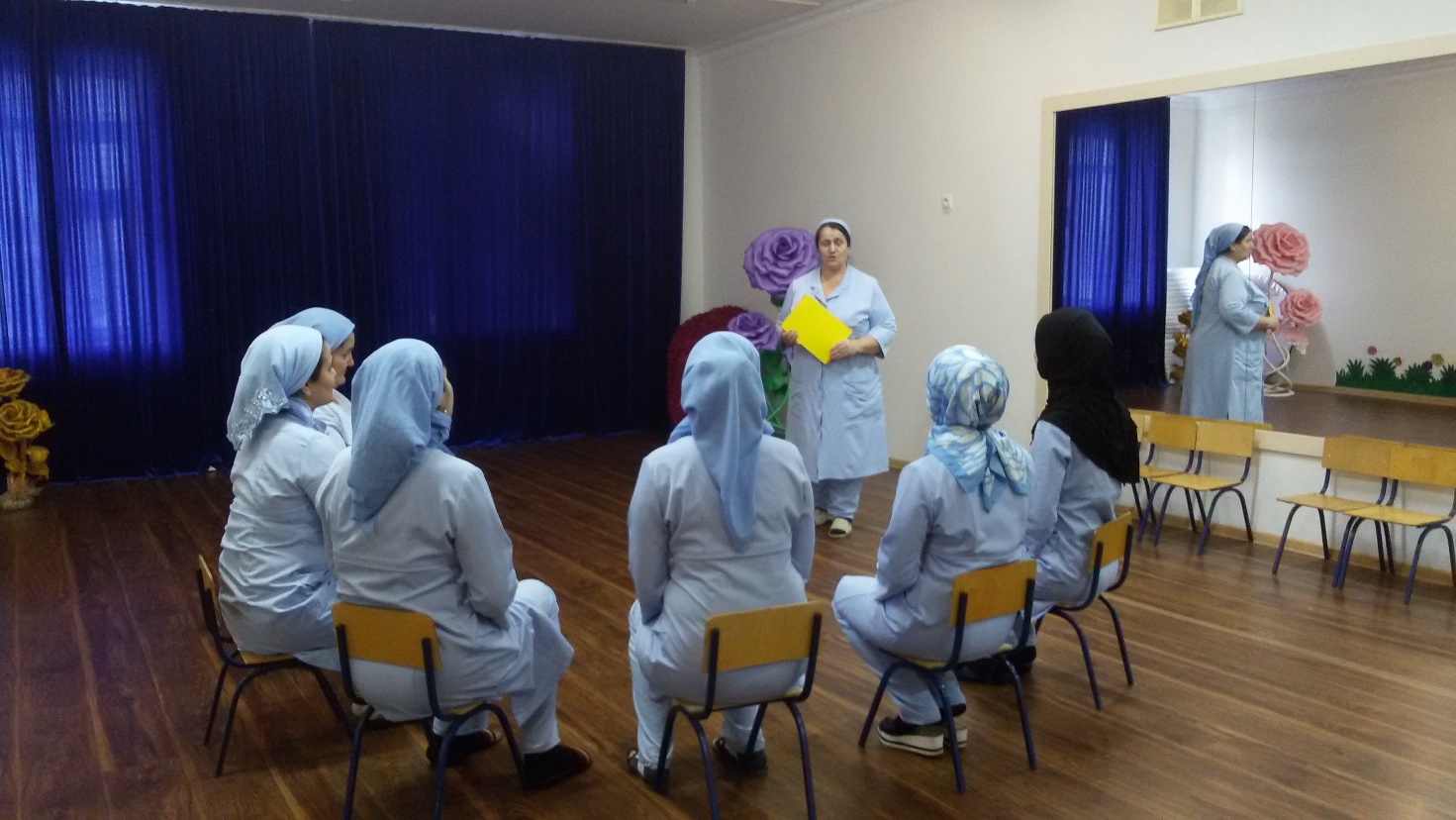 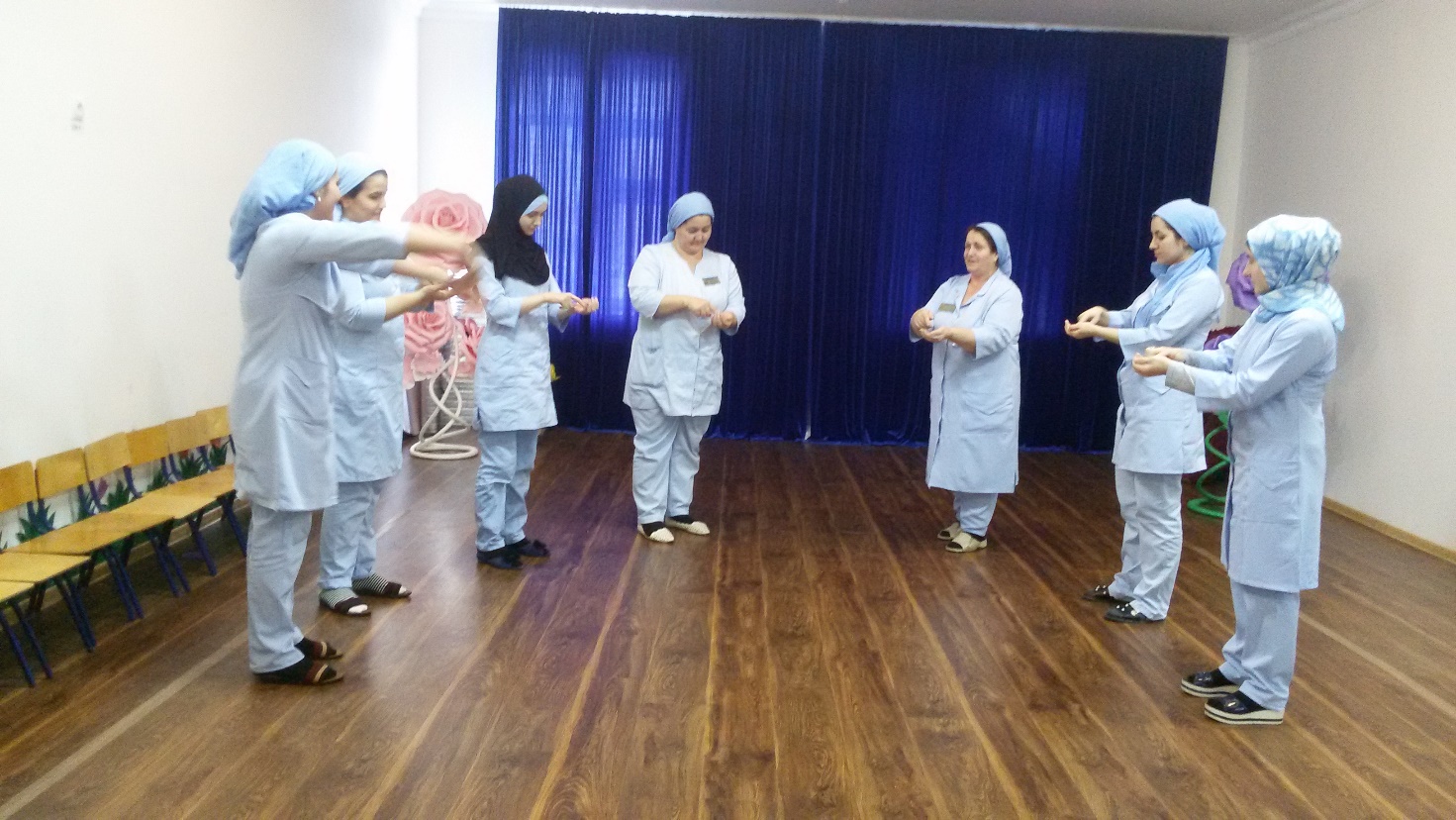 